KLAIM TIONGKOK ATAS LAUT CHINA SELATAN DAN DAMPAKNYA TERHADAP KEDAULATAN WILAYAH TAIWANSKRIPSIDiajukan untuk Memenuhi Salah Satu SyaratDalam Menempuh Ujian Sarjana Program Strata SatuPada Jurusan Hubungan InternasionalOleh :Felicha AmandaNPM 132030011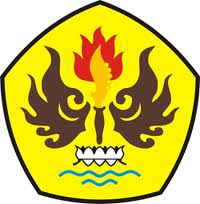 FAKULTAS ILMU SOSIAL DAN ILMU POLITIK UNIVERSITAS PASUNDAN BANDUNG2017